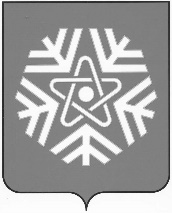 администрация  снежинского  городского  округаПОСТАНОВЛЕНИЕ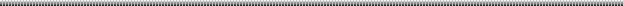         ПРОЕКТО выявлении правообладателейранее учтенного объектанедвижимостиВ соответствии со статьей 69.1 Федерального закона от 13.07.2015 № 218-ФЗ «О государственной регистрации недвижимости», на основании договора от 10.05.1994, руководствуясь статьями 34, 39 Устава муниципального образования «Город Снежинск»,ПОСТАНОВЛЯЮ:В отношении жилого помещения с кадастровым номером 74:40:0101012:2078, площадью 48,1 кв. м, местоположение: Челябинская обл., г. Снежинск, улица Дзержинского, дом 23, квартира 113, в качестве его правообладателей, владеющих данным жилым помещением недвижимости на праве совместной собственности, выявлены:Нардышева Елена Нефадиевна,             года рождения, СНИЛС               ,паспорт гражданина Российской Федерации серия       №        , выдан                             , адрес регистрации по месту жительства:                                                                             ;Нардышев Павел Валерьевич,          года рождения, СНИЛС                       , паспорт гражданина Российской Федерации серия       №            , выдан                           , адрес регистрации по месту жительства:                                                                        .Право собственности Нардышевой Елены Нефадиевны и Нардышева Павла Валерьевича на указанный в пункте 1 настоящего постановления объект недвижимости подтверждается договором от 10.05.1994, зарегистрированным в БТИ 16.05.1994. Отделу жилья и социальных программ администрации города Снежинска направить в орган регистрации прав настоящее постановление, заявление о внесении в Единый государственный реестр недвижимости сведений о правообладателе ранее учтенного объекта недвижимости и иные документы, необходимые для внесения изменений в сведения Единого государственного реестра недвижимости.4. Контроль за выполнением настоящего постановления возложить на заместителя главы городского округа Д.А. Шарыгина.Глава Снежинского городского округа 					                                        А.С. Пульников от№